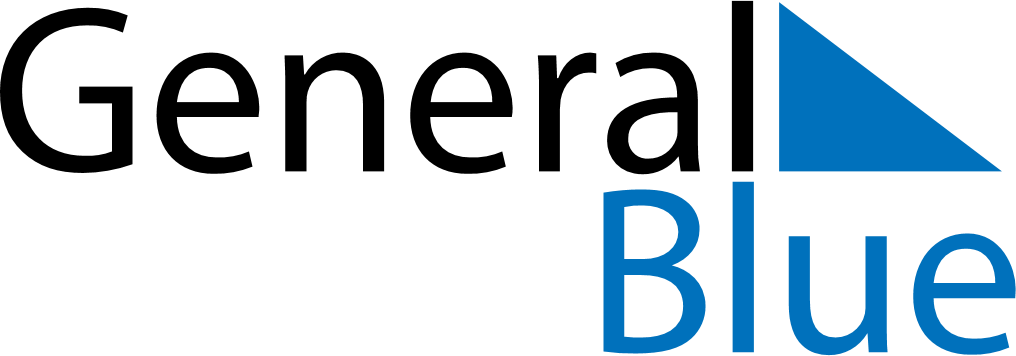 February 2024February 2024February 2024February 2024VaticanVaticanVaticanSundayMondayTuesdayWednesdayThursdayFridayFridaySaturday12234567899101112131415161617Anniversary of the foundation of Vatican City18192021222323242526272829